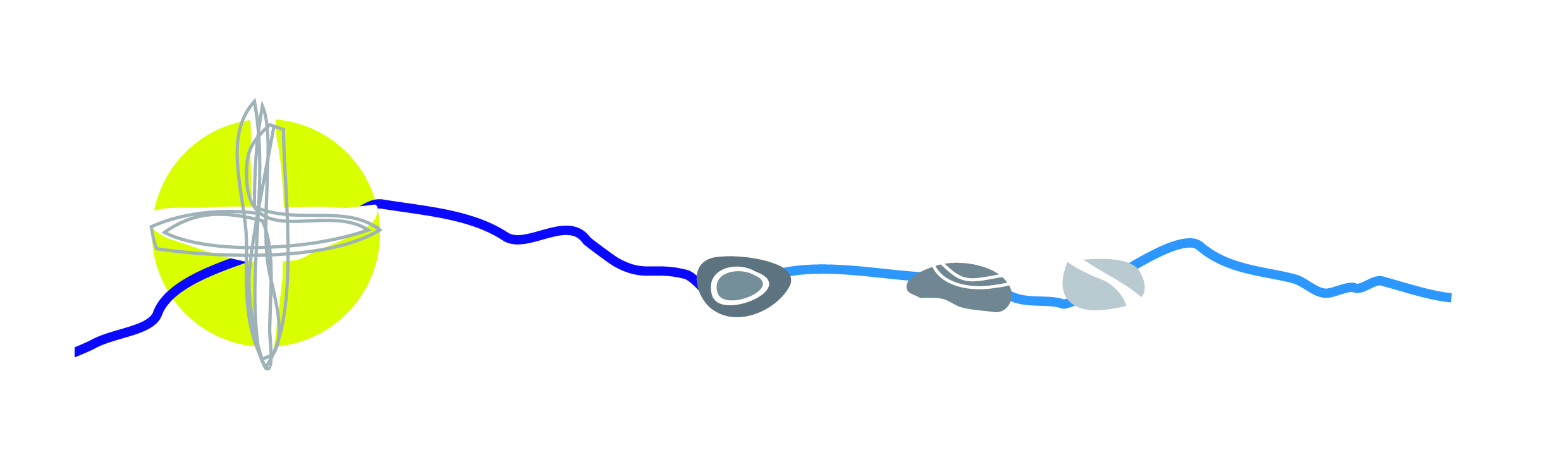 Name des Teilnehmers: _____________________ E-Mail Adresse: ___________________________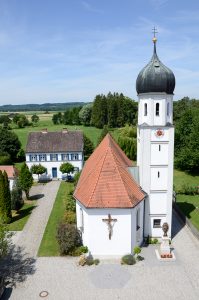 Welche Hausnummer hat die Kirche St. Magnus in Mittelstetten? _______Was befindet sich zu Füßen des Heiligen Magnus vorne auf dem Altarbild?      ______________Wie viele Bänke befinden sich unten in der Kirche?_____Welche Figur befindet sich über dem Eingang der Sakristei?  __________________Wie viele Orgelpfeifen sieht man, wenn man zur Orgel nach oben schaut? _______Was steht vorne auf dem Altar in goldener Schrift geschrieben?  _____________Wie viele Stufen führen zur Empore hoch? ________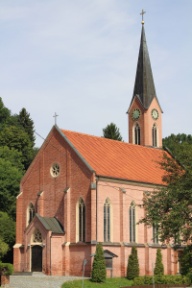 Wie lange war Hermann Schwenger Pfarrer von Schwabegg?  _____________Wie viele Sitzbänke sind auf der ersten Empore im 1. Stock? _________Wer bewacht den Eingang zur Sakristei? ___________________________An was erinnert einen die Decke im Altarraum?   ______________________________Wo findest du die Heiligenfigur der Heiligen Maria?  ___________________________Wann wurde die Kirche erbaut? (Postkarten der Kirche helfen weiter.)  _____________Wie viele Kirchenuhren hängen am Kirchturm? _____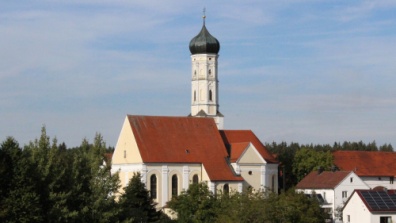 Welche Farbe hat das Ziffernblatt der Kirchturmuhr?   ________Vor dem Haupteingang der Kirche steht in einer Nische eine Statue der Heiligen Maria – Was hält sie in der Hand? __________________________Im Vorraum der Kirche ist ein kleines Fenster in dem ein Stern abgebildet ist, welche Farben hat er? ________________________Im Inneren der Kirche ist eine Tafel mit allen Pfarrern dieser Gemeinde seit 1627, wie viele sind es?  ___________Wie viele Fenster sind im Inneren der Kirche?  ____Was viele Kirchenbänke stehen in der Kirche? ____Welche Bilder sind auf der Osterkerze zu sehen?  ________________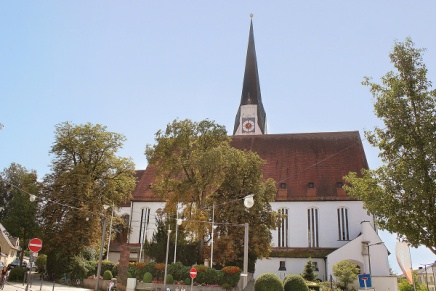 Was trägt die Jesusfigur in der Nothelferkapelle beim Schriftenstand in der Hand?  ____________Wen stellen die Figuren rechts und links vom Altar dar? ____________________________________Wie heißt die Hauptorgel auf der Empore? ______________________Zwischen welchen beiden Apostelkreuzen ist die Kinderecke der Kirche? ______________________Was steht an der Decke der Kanzel? _________________________________________       Auf wie vielen Einzelbildern wird der Kreuzweg                 Jesu an den Seitenwänden der Kirche dargestellt?__An welcher Außenseite der Kirche ist eine Skulptur des Namenspatrons der Kirche zu finden? ________________________